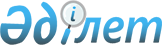 Арнайы комиссия туралы үлгілік ережені бекіту туралыҚазақстан Республикасы Премьер-Министрінің орынбасары - Еңбек және халықты әлеуметтік қорғау министрінің 2023 жылғы 17 тамыздағы № 344 бұйрығы. Қазақстан Республикасының Әділет министрлігінде 2023 жылғы 21 тамызда № 33314 болып тіркелді
      "Әлеуметтік көмек көрсетудің, оның мөлшерлерін белгілеудің және мұқтаж азаматтардың жекелеген санаттарының тізбесін айқындаудың үлгілік қағидаларын бекіту туралы" Қазақстан Республикасы Үкіметінің 2023 жылғы 30 маусымдағы № 523 қаулысына сәйкес БҰЙЫРАМЫН:
      1. Қоса беріліп отырған Арнайы комиссия туралы үлгілік ереже бекітілсін.
      2. "Арнайы комиссия туралы үлгілік ережені бекіту туралы" Қазақстан Республикасы Еңбек және халықты әлеуметтік қорғау министрінің 2013 жылғы 22 шілдедегі № 325-ө-м бұйрығының (Нормативтік құқықтық актілерді мемлекеттік тіркеу тізілімінде № 8615 болып тіркелген) күші жойылды деп танылсын.
      3. Қазақстан Республикасы Еңбек және халықты әлеуметтік қорғау министрлігінің Әлеуметтік көмек департаменті заңнамада белгіленген тәртіппен:
      1) осы бұйрықты Қазақстан Республикасының Әділет министрлігінде мемлекеттік тіркеуді;
      2) осы бұйрық ресми жарияланғаннан кейін оны Қазақстан Республикасы Еңбек және халықты әлеуметтік қорғау министрлігінің интернет-ресурсында орналастыруды;
      3) осы бұйрық мемлекеттік тіркелгеннен кейін күнтізбелік он күн ішінде Қазақстан Республикасы Еңбек және халықты әлеуметтік қорғау министрлігінің Заң қызметі департаментіне осы тармақтың 1) және 2) тармақшаларында көзделген іс-шаралардың орындалуы туралы мәліметтер ұсынуды қамтамасыз етсін;
      4) осы бұйрықты облыстық, Астана, Алматы және Шымкент қалаларының жұмыспен қамтуды үйлестіру және әлеуметтік бағдарламалар басқармасының назарына жеткізуді қамтамасыз етсін.
      4. Осы бұйрықтың орындалуын бақылау жетекшілік ететін Қазақстан Республикасының Еңбек және халықты әлеуметтік қорғау вице-министріне жүктелсін.
      5. Осы бұйрық алғашқы ресми жарияланған күнінен кейін күнтізбелік он күн өткен соң қолданысқа енгізіледі. Арнайы комиссия туралы үлгілік ереже 1-тарау. Жалпы ережелер
      1. Осы Арнайы комиссия туралы үлгілік ереже (бұдан әрі – Үлгілік ереже) мұқтаж азаматтардың жекелеген санаттарына әлеуметтік көмек көрсетуге үміткер адамның (отбасының) өтінішін қарау жөніндегі арнайы комиссияның мәртебесі мен өкілеттігін айқындайды.
      2. Осы Үлгілік ережеде пайдаланылатын негізгі ұғымдар:
      1) арнайы комиссия (бұдан әрі – Комиссия) – мұқтаж азаматтардың жекелеген санаттарына әлеуметтік көмек көрсетуге үміткер адамның (отбасылардың) өтінішін қарау бойынша республикалық маңызы бар қала, астана, аудан (облыстық маңызы бар қала) әкімінің шешімімен құрылатын комиссия;
      2) уәкілетті мемлекеттік орган – Қазақстан Республикасының заңнамасына сәйкес халықты әлеуметтік қорғау саласындағы басшылықты және салааралық үйлестіруді, Мемлекеттік әлеуметтік сақтандыру қорының қызметін реттеуді, бақылау функцияларын жүзеге асыратын орталық атқарушы орган.
      3. Комиссия республикалық маңызы бар қала, астана, аудан (облыстық маңызы бар қала), қаладағы аудан аумағында тұрақты жұмыс істейтін алқалы орган болып табылады. Комиссия өз жұмысын ашықтық, жариялылық, алқалылық және әділдік қағидаттарында ұйымдастырады.
      4. Комиссия өз қызметінде Қазақстан Республикасының Конституциясын, Заңдарын, Қазақстан Республикасы Президентінің және Үкіметінің актілерін, Қазақстан Республикасының нормативтік құқықтық актілерін, сондай-ақ осы Үлгілік ережені басшылыққа алады.
      5. Комиссияның қызметін бақылауды республикалық маңызы бар қала, астана, аудан (облыстық маңызы бар қалалар) әкімінің әлеуметтік қорғау мәселелеріне жетекшілік ететін орынбасары жүзеге асырады. 2-тарау. Комиссияның міндеттері мен функциялары
      6. Комиссияның негізгі міндеті "Қазақстан Республикасындағы жергілікті мемлекеттік басқару және өзін-өзі басқару туралы" Қазақстан Республикасының Заңының 6-бабы 2-3-тармағының негізінде жергілікті өкілді органдар бекітетін азаматтарды мұқтаждар санатына жатқызу үшін негіздемелер тізбесіне сәйкес азаматтардың әлеуметтік көмекке мұқтаждығын және әлеуметтік төлемдердің мөлшерін айқындау болып табылады.
      7. Комиссияның негізгі функциясы әрбір жекелеген жағдайда әлеуметтік көмектің мөлшерін көрсете отырып, Үлгілік ережеге қосымшаға сәйкес нысан бойынша әлеуметтік көмек көрсету қажеттігі туралы қорытынды шығару болып табылады. 3-тарау. Комиссияның қызметін ұйымдастыру
      8. Комиссия өз қызметін өтеусіз негізде жүзеге асырады.
      9. Комиссияның құрамына жергілікті атқарушы органдардың мүдделі құрылымдық бөлімшелерінің, оның ішінде ұйымдардың және білім беру, денсаулық сақтау, әлеуметтік қорғау уәкілетті органдарының өкілдері, құқық қорғау органдарының, қоғамдық бірлестіктердің қызметкерлері кіреді.
      Комиссия төрағадан, хатшыдан және комиссия мүшелерінен тұрады. Комиссияның жалпы құрамы жеті адамнан кем болмауға тиіс.
      10. Республикалық маңызы бар қала, астана, аудан (облыстық маңызы бар қалалар) әкімінің әлеуметтік қорғау мәселелері жөніндегі орынбасары Төраға болып табылады.
      Төраға Комиссияның жұмысын ұйымдастырады және Комиссияға осы Үлгілік ережеде жүктелген міндеттер мен функциялардың уақтылы және сапалы орындалуын қамтамасыз етеді.
      11. Жергілікті уәкілетті орган – ауданның (облыстық маңызы бар қаланың), қаладағы ауданның жұмыспен қамту және әлеуметтік бағдарламалар бөлімдері, республикалық маңызы бар қаланың, астананың жұмыспен қамту және әлеуметтік бағдарламалар басқармалары Комиссияның жұмыс органы болып табылады.
      Комиссия хатшысының міндеті осы басқарманың, бөлімнің маманына жүктеледі.
      12. Комиссия жергілікті уәкілетті органнан құжаттардың толық топтамасын алған күннен бастап екі жұмыс күні ішінде ұсынылған құжаттарды қарайды және ашық дауыс беру арқылы әлеуметтік көмек көрсетудің қажеттігі туралы шешім шығарады.
      13. Комиссияның шешімдері оның құрамы жалпы санының үштен екісі болған кезде заңды болады.
      14. Комиссияның шешімі ашық дауыс беру арқылы қабылданады және комиссия мүшелерінің жалпы санының басым көпшілігі дауыс берсе, қабылданды деп есептеледі. Дауыстар тең болған жағдайда, Комиссия төрағасының даусы шешуші болып саналады.
      15. Комиссия қабылдаған шешім қорытынды нысанында ресімделеді және осы Үлгілік ереженің 12-тармағында көрсетілген мерзімде жергілікті уәкілетті органға беріледі.
      Оң қорытынды болған кезде әлеуметтік көмектің мөлшері көрсетіледі.
      16. Комиссия әлеуметтік көмек мөлшерін айқындау кезінде жергілікті өкілді органдар "Қазақстан Республикасындағы жергілікті мемлекеттік басқару және өзін-өзі басқару туралы" Қазақстан Республикасының Заңының 6-бабы 2-3-тармағына сәйкес бекітетін әлеуметтік көмек көрсету, оның мөлшерлерін белгілеу және мұқтаж азаматтардың жекелеген санаттарының тізбесін айқындау қағидаларын басшылыққа алады.
      _________________
      нысан Арнайы комиссияның қорытындысы
      20___ж.___ ______ №
      Арнайы комиссия өмірлік қиын жағдайдың туындауына байланысты әлеуметтік көмек 
      алуға өтініш берген адамның (отбасының) 
      __________________________________________________________________________ 
      (тегі, аты, әкесінің аты) өтінішін және оған қоса берілген құжаттарды қарап, адамға 
      (отбасыға) мұқтаж болуына байланысты төмендегідей себептер бойынша: 
      __________________________________________________________________________ 
      __________________________________________________________________________ 
      __________________________________________________________________________ 
      __________________________________________________________________________ 
      (қажеттілігі, қажеттілік жоқтығы) 
      әлеуметтік көмек ұсыну туралы қорытынды шығарады. 
      Әлеуметтік көмек мөлшері _______ ________________ теңге. 
      (сомасы жазбаша) 
      Комиссия төрағасы:__________________________________________ 
      Комиссия мүшелері:__________________________________________ 
      ______________________ ___________________ 
      ______________________ ___________________ 
      ______________________ ___________________ 
      ______________________ ___________________ 
      ______________________ ___________________ 
      (қолдары)             (Т.А.Ә. (бар болса) 
      Қорытынды қоса берілген құжаттармен __ данада 20__ж. "__" ___ қабылданды 
      _______________________________________________________ 
      Құжаттарды қабылдаған жергілікті уәкілетті орган қызметкерінің Т.А.Ә. (бар болса), 
      лауазымы, қолы
      _____________
					© 2012. Қазақстан Республикасы Әділет министрлігінің «Қазақстан Республикасының Заңнама және құқықтық ақпарат институты» ШЖҚ РМК
				
      Қазақстан Республикасы Премьер-Министрінің орынбасары - Еңбек және халықты әлеуметтік қорғау министрі

Т. Дуйсенова
Қазақстан Республикасы 
Премьер-
Министрінің орынбасары -
Еңбек және халықты
әлеуметтік қорғау министрі
2023 жылғы 17 тамыздағы
№ 344 бұйрығына
қосымшаАрнайы комиссиялар туралы
үлгілік ережеге
қосымша